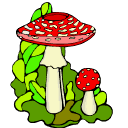 JÍDELNÍČEK ZŠ MŠEC 7. 10. – 11. 10. 2019 Pondělí         Polévka: zeleninový krém (7)  7. 10.            Hl. jídlo: zapečené brambory s kuřecím masem a smetanou, salát (7)…………………………………………………………………………………………………………………………………………… Úterý         Polévka: fazolová (1a) 8. 10.          Hl. jídlo: boloňské lasagne (7,9)…………………………………………………………………………………………………………………………………………… Středa        Polévka: hovězí vývar s drobením (1a,3,7,9)  9. 10.          Hl. jídlo: vepřové maso v mrkvi, brambory (1a)                                 ……………………………………………………………………………………………………………………………………………Čtvrtek       Polévka: kuřecí vývar s pohankou (9)10. 10.        Hl. jídlo: znojemská omáčka, hovězí maso, rýže (1a)                     ……………………………………………………………………………………………………………………………………………Pátek:      Polévka: z vaječné jíšky (1a,3,7,9)11. 10.      Hl. jídlo: hrachová kaše s cibulkou, zelný salát, chléb (1a,1b,1c,6)……………………………………………………………………………………………………………………………………………Obsahuje alergeny: viz pokrmZměna jídelníčku vyhrazena!Přejeme dobrou chuť!Strava je určena k okamžité spotřebě!